A Guide to Me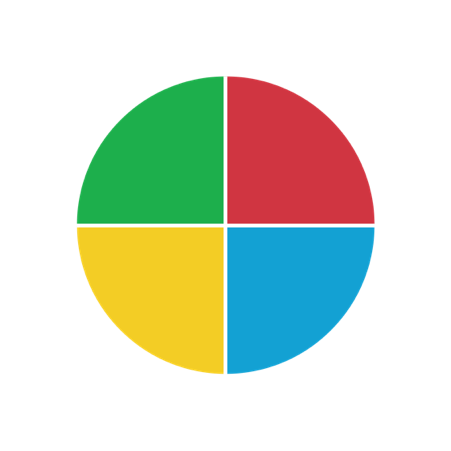 Please call me (name, pronunciation):I use these pronouns:What I do here (job title or role, project, responsibilities):My workplace priorities (pulled from your
 profile or customized):The best way to communicate with me(e.g., chat, email, phone; preferred hours):If scheduling a meeting with me, please(hours available, logistics, pre- or post-meeting communication preferences):I am motivated by (from profile or customized):What I value in teammates/colleagues:My DiSC style(plus additional
priorities):I do my best work when (consider environment, request type, work type):When stressed I might (from profile or customized):I might not do my best if (pet peeves, frustrations):How you can support my work (how to give feedback, acknowledge my contributions, etc.):Other interesting tidbits about me: